w.elitestars.orgwww.elitestars.orgwww.elitestars.orgSTARS HOLIDAY PARTY JANUARY 13TH, 2024Fall 2023 Programs:					Fee:			Time:			Location			Cheerleading 												www.elitestars.orgSunday		(9wks/18hrs)		Female/Male		Prepare Video		9:00-11:00 a.m.       	CEA- (Lauren/Patty & CEA Staff)          UNIFIED/Adaptive Abilities-Invite Only	Monday 		(16wks/24hrs)		Female/Male		$240/$195 if on gymnastics	7:00-8:30 p.m.		CEA- (All Staff)		Traditional Special Needs CheerWe will be submitting videos for both Unified/Adaptive & Traditional Cheer to USA Cheer this season.*Unified/Adaptive Cheer team train August through October & Submit Video.  If selected, practice will continue. *Traditional Cheer team will train end of August through April, unless the team qualifies for national and/or world events.*If one of our teams is selected, the National team will train & compete through April.   We will elaborate more once we have information.*ICU 2024 World Championship is April 24-26, 2024(The team that will compete in the 2024 World Championship is the team that will be selected by the coaches based on what division we are awarded, (if any) *Team will compete in 4-6 competitions prior to Worlds in spring, approximately 1 per month. If selected for the team you must commit to ALL competitions, practices & team fundraising events-this is the national team.  DanceMonday		(15wks/15hrs)		Female/Male		$150		6:00-7:00 p.m.		CEA- (Anna)$115 if in cheer or gymnasticsGymnastics					Saturday 		(13wks/19.5hrs)		Female/Male Team		$235		9:00-10:30 a.m.		Gymkhana-GK (All Staff-Hanover Park)Saturday Pre-Team	(13wks/9.75hrs)		Female/Male		$130		9:45-10:30 a.m.		Gymkhana-GK-(All Staff-Hanover Park)Wednesday	(16wks/32hrs)		Female			$400 (min 3)	7:00-9:00 p.m.		Gymkhana-GK (Alyssa-Hanover Park)Strength TrainingTuesday		(15wks/15hrs) MAX  5	Female/Male        	 	$180    		7:00-8:00 p.m.		Jason’s Garage Gym-JG (Jason-Elk Grove Village)Saturday		(13wks/13hrs) 		Female/Male        	$130    		10:30-11:30 a.m.		GK (Mike-Hanover Park)									$115 if on another STARS team, cheer or gymnastics gymnasticsCompetition dates for all sports often change-so please check the web site often.Checks payable to:  PAT D’AVOLIO or Venmo Patricia Hermann @Patricia-hermann-0Gymnastics/Cheer/Dance/Fitness:  	Patty Hermann: phermann@elitestars.org	Jacob Wade/Alyssa Konkel:  gymnastics@elitestars.orgSkating:	       			 Mike Jones: Jonesmaj6@sbcglobal.net,			Dance:		       			Anna Maase; dance@elitestars.org							Strength & Power:  			Jason Domnanovich:  strength@elitestars.org					      ELITE STARS TENTATIVE SCHEDULE OF EVENTS 2023-24			Subject to change*August 2, 2023 2023  Aug. 18-20	CEA Cheer Skills Clinic (Details coming through CEA)Aug. 27		Sunday Fall Unified/Adaptive Cheer begins.Aug. 28		Monday Fall Traditional Cheer begins.Aug. 30		Wednesday L3/4 Gymnastics begins.				Sept. 2-3	No practices Labor Day WeekendSept. 4		Labor Day - No practices Labor Day Sept. 5		Tuesday Strength begins @ Jason’s.Sept. 9		Saturday Fall Gymnastics/Saturday Strength begins.Sept. 9		Gymnastics Parent Meeting (9a-Gymkhana)Warm up order/M & F uniform orderSept.8-10	Tootsie Roll Drive:  Westmont/Willowbrook/Downers GroveSept. 11		Monday Dance begins.Sept. 15-17	Tootsie Roll Drive:  Palatine, Schaumburg/Hoffman Estates, Glenview, Westmont/Willowbrook/Downers Grove, Rolling Meadows/Arlington Hts.                        	NO Saturday PRACTICES Everyone out volunteering.		  Oct. 1		Double Good Days, Kohls Childrens Museum (Glenview, 2-5p)Oct. 21		Medicals due for all athletes expiring prior to January 2023Oct. 31		No Workouts HALLOWEEN					Nov. 4		CEA Cheer Showcase (Addison, IL)Nov. 5		Midwest Cheer Showcase (Rosemont, IL)Nov. 12		Nations Choice Cheer Comp (Madison, WI)Nov. 22		No Wednesday GymnasticsNov. 23-26	Thanksgiving Holiday Break-No Practices				Dec. 2-3		Cheer WSF (Louisville, KY)  (TENTATIVE-looking for IL event)Dec. 8-10	Santa’s Workshop Gymnastics Competition -Gymkhana (F)Dec. 17		Superheroes Gymnastics Comp (F) (Rockford, IL)Dec. 24-25	Christmas Eve & Christmas DayDec. 31		NY EveDec. 24-Jan. 5	Christmas & NY BreakTrisome T21 Games, Antalya, Turkey (3/19-26, 2024) open to individuals with Down SyndromeParents will be allowed to stay with their athlete in the village and pay the same package as them. Fall 2023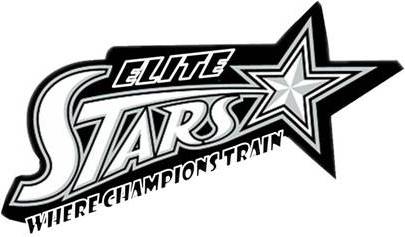 Registration FormATHLETE INFORMATION:Athlete's Name: (Last)						(First)						Female:		Male:		Address:					City:					Zip:			Home Phone: (          )				Work/Cell (         )				Age:		 Date of Birth:				Special Ed Classification/Medical Diagnosis:				Email:					Parent/Guardian Information:	EMERGENCY INFORMATION:		Contact Person:			Phone Number:				Contact Person:			Phone Number:			MEDICAL/BEHAVIOR INFORMATION:Allergies:					Medications:			Behavior notes (if any):						Assistance required (please state specifics):													Appearance RELEASE:  I hereby consent and agree that my child's name, face, image, and likeness, as shown in photographs, videos, and electronic media, may be taken and may be used in any form by ELITE STARS for lawful promotional and advertising purposes, free and clear of any claim on my part.                                                                                                                                     CONSENT & INSURANCE & WAIVER & INDEMNITY & EMERGENCY & PAYMENTAs Parent/Guardian of the above-identified athlete, or as the athlete myself, I hereby consent to the athlete's participation in the ELITE STARS program.  I am fully aware of the risks and hazards associated with the sports chosen, including the risk that the athlete may suffer catastrophic injury, paralysis, or even death, and I voluntarily assume all such risks.  I confirm that the athlete is covered by proper Health, Medical, and/or Accident insurance, which I consider adequate for both the athlete's protection and my own protection.  In consideration of the athlete being allowed to participate in the ELITE STARS program(s), I, intending to be legally bound, on behalf of myself, the athlete, the athlete's other parent(s)/guardian(s), and our successors and assigns (collectively "my family"), hereby waive and release any and all right and/or claim for damages which my family may have against ELITE STARS program(s) and facilities (Gymkhana, Cheer Extreme Athletics, Jason’s Garage, Gigi’s Playhouse and additional sites as used by the program)or its officers, directors, employees, volunteers, and agents, for any and all losses, injuries, and/or damages that may be sustained and/or suffered by my family in connection with our association with the ELITE STARS program.  I further agree on behalf of my family, to defend, indemnify, and hold ELITE STARS harmless from and against all claims, liabilities, costs, and expenses (including attorney's fees) for such losses, injuries, and/or damages.  I hereby give my permission for Emergency Medical Treatment of the athlete by a qualified and licensed Medical Doctor if, after a reasonable effort has been made, I cannot first be contacted.  I agree to comply with the ELITE STARS Payment Policy and the other policies and procedures as endorsed by the ELITE STARS.  Inappropriate language, physical contact and all other inappropriate behaviors will cause removal from the program.Signature:								Date:					Parent/Guardian Name (please print):											Cheerleading/CEA									Gymnastics/Gymkhana	Sunday/Unified				9:00-11:00 a.m.		____		Saturday /TEAM		$235		9:00-10:30 a.m.	____ 	If interested, please email or call Patty—invite only					Saturday/Pre-Team		$130		9:45-10:30 a.m.	____	Monday/Traditional		$240		7:00-8:30 p.m.		____		Wednesday/L3-4 Girls	$400 (min 3)	7:00-9:00 p.m.	____	$195 if on gymnastics																Dance/CEAStrength Training & Power Program/Jason’s Garage Gym(JG)/GK			Monday/Modern/Hip Hop	$150		6:00-7:00 p.m.	____		Tuesday	(5 max)		$180		7:00-8:00 p.m.	____   (JG)Saturday			$130		10:30-11:30 a.m.	____   (GK)		Competition dates for all sports often change-so please check the web site often.			$115 if on another STARS team				Checks payable to:  PAT D’AVOLIO or Venmo @Patricia-hermann-0SundayMondayTuesdayWednesdayThursdayFridaySaturday1234567891011121314151617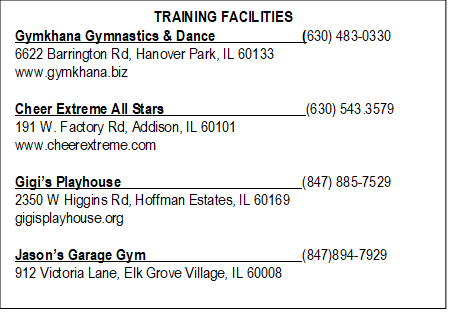 18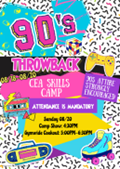 1920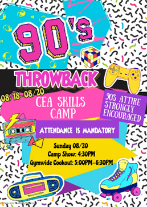 21222324252627Unified Cheer-CEA28Cheer-CEA2930Gymnastics-GKFemales31SundayMondayTuesdayWednesdayThursdayFridaySaturday12  NO WORKOUTS3NO WORKOUTS4	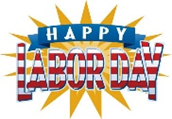 5Strength-JG6Gymnastics-GKFemales789  Parents Mtg 9aGymnastics-GKStrength-GK10Unified Cheer-CEA11Dance-CEACheer-CEA12Strength-JG13Gymnastics-GKFemales14151617Unified Cheer-CEAKOC Tootsie Roll Drive18Dance-CEACheer-CEA19Strength-JG20Gymnastics-GKFemales212223Gymnastics-GKStrength-GK24Unified Cheer-CEA25Dance-CEACheer-CEA26Strength-JG27Gymnastics-GKFemales282930Gymnastics-GKStrength-GKSundayMondayTuesdayWednesdayThursdayFridaySaturday1    Unified Cheer-CEADouble Good Day @ Kohls Childrens Museum (2-5p)2Dance-CEACheer-CEA3Strength-JG4Gymnastics-GKFemales567Gymnastics-GKStrength-GK8Unified Cheer-CEA9	Columbus Day Dance-CEACheer-CEA10Strength-JG11Gymnastics-GKFemales121314Gymnastics-GKStrength-GK15Unified Cheer-CEA16Dance-CEACheer-CEA17Strength-JG18Gymnastics-GKFemales192021Gymnastics-GKStrength-GKNew Medicals Due22Unified Cheer-CEA23Dance-CEACheer-CEA24Strength-JG25Gymnastics-GKFemales262728Gymnastics-GKStrength-GK29Unified Cheer-CEA30Dance-CEACheer-CEA31 No workouts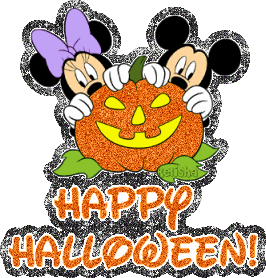 SundayMondayTuesdayWednesdayThursdayFridaySaturday1Gymnastics-GKFemales234Gymnastics-GKStrength-GKCEA Cheer Showcase (Addison, IL)5 Daylight Savings TimeMidwest Cheer Showcase (Rosemont, IL)6Dance-CEACheer-CEA7Strength-JG8Gymnastics-GKFemales910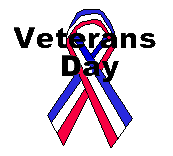 11Gymnastics-GKStrength-GK12CheerNations Choice(Madison, WI)13Dance-CEACheer-CEA14Strength-JG15Gymnastics-GKFemales16	1718Gymnastics-GKStrength-GK1920Dance-CEACheer-CEA21Strength-JG22NO Workouts23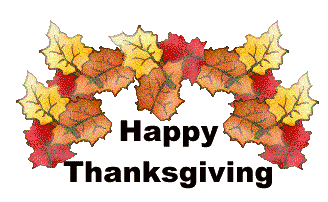 24252627Dance-CEACheer-CEA28Strength-JG29Gymnastics-GKFemales30SundayMondayTuesdayWednesdayThursdayFridaySaturday12Gymnastics-GKStrength-GK(Tentative)Cheer WSF(Louisville, KY)3(Tentative)Cheer WSF(Louisville, KY)4Dance-CEACheer-CEA5Strength-JG6Gymnastics-GKFemales78Santa’s WorkshopGymnastics Meet9 Santa’s WorkshopGymnastics Meet10Santa’s Workshop11Dance-CEACheer-CEA12Strength-JG13Gymnastics-GKFemales141516Gymnastics-GKStrength-GK17Superhero Gymnastics Meet (Rockford, IL)18	Dance-CEACheer-CEA19Strength-JG20Gymnastics-GKFemales212223Gymnastics-GKStrength-GK24NO WorkoutsChristmas Eve25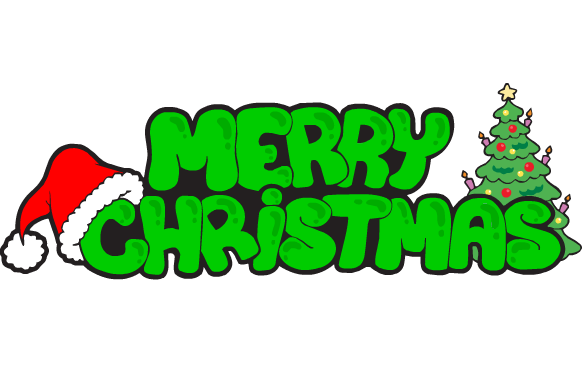 NO Workouts26NO Workouts27NO Workouts28       NO Workouts2930    NO workouts31	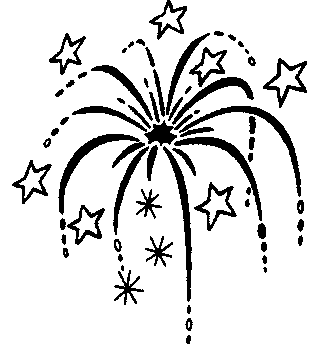 NY EveNo workout January 1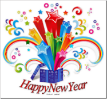 23456 Holiday Party is NEXT SATURDAY, 1/13/24